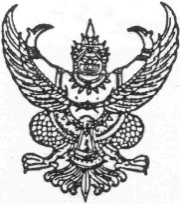 บันทึกข้อความส่วนราชการ โรงเรียนคูเมืองวิทยาคม  สำนักงานเขตพื้นที่การศึกษามัธยมศึกษาเขต 32				 ที่…………………………………………….         วันที่………………………………………………….เรื่อง ขออนุมัติดำเนินงานตามแผนปฏิบัติการ  ประจำปีงบประมาณ........................เรียน   ผู้อำนวยการโรงเรียนคูเมืองวิทยาคม         		ด้วย กลุ่มงาน/กลุ่มสาระการเรียนรู้/……………………………………………..……………………………………………………………….………ฝ่ายบริหาร………………………………………………………………มีความประสงค์ดำเนินงาน ตามโครงการ/งาน……………………………………………………………กิจกรรม...........................................................................ซึ่งได้รับอนุมัติตามแผนงานและโครงการในเอกสารรายละเอียดโครงการกิจกรรมของโรงเรียนคูเมืองวิทยาคม ปีการศึกษา…….……..หน้าที่………….รวมเป็นเงินที่ขอ จัดซื้อ จัดจ้าง ทั้งสิ้น จำนวน…………………………..…..บาท  การดำเนินการโครงการ/งานครั้งนี้  เป็นการขอดำเนินการกิจกรรมครั้งที่……………….พร้อมบันทึกนี้ได้แนบเอกสารใบเสนอราคา  จำนวน…… ฉบับ	 ใบสั่งซื้อ       อื่น ๆ ระบุ…………………………………..…….……         		จึงเรียนมาเพื่อโปรดพิจารณา		ลงชื่อ………………………………………………………..		ลงชื่อ…………………………………………………………..	(.....................................................)                  		(.....................................................)            ผู้ขออนุมัติใช้งบประมาณ		     	      ตำแหน่ง ………………………………………………………………. 									(หัวหน้ากลุ่มงาน/กลุ่มสาระการเรียนรู้/งาน)1. ความเห็นของหัวหน้างานแผนงาน        ประมาณการค่าใช้จ่าย  	จำนวนเงิน (ตัวอักษร)     (……………………………………………………………………….) กิจกรรมที่ขออนุญาตใช้เงินดำเนินงานตามแผนฯ ครั้งนี้ [  ] ตามแผนฯ   [  ] ไม่มีในแผนปฏิบัติการปีงบประมาณ…………..โปรดพิจารณาใช้เงินตามประเภทหมวดเงินดังนี้    ลงชื่อ														   (นางสุดารัตน์  คงศรี)									                หัวหน้างานแผนงานแบบประมาณการจัดซื้อ/เบิกวัสดุ/ครุภัณฑ์ ปีงบประมาณ...................แนบท้ายแบบขออนุมัติเงินและแนบท้ายขออนุมัติจัดซื้อ/จัดจ้าง ดำเนินงาน/กิจกรรม/โครงการ.............................................................................................ฝ่าย/งาน/กลุ่มสาระการเรียนรู้....................................... โรงเรียนคูเมืองวิทยาคมจึงเรียนมาเพื่อโปรดทราบและพิจารณาดำเนินการต่อไป			     				 						ลงชื่อ				ผู้ขออนุมัติ													                   (		     		)หมายเหตุ  เอกสารประกอบการพิจารณาบันทึกข้อความตามเหตุผลและความจำเป็นในการดำเนินงาน  ใบเสนอราคา/แบบ โครงการ/กิจกรรม  รายชื่อผู้เข้าร่วมกิจกรรม คำสั่งโรงเรียน หนังสือราชการที่เกี่ยวข้องรายงานผลการดำเนินงานหลังเสร็จสิ้นกิจกรรมภายใน 15 วัน (เฉพาะกิจกรรมเชิงกลยุทธ์ตามการดำเนินงานโรงเรียนมาตรฐานสากลและสมศ. ในกรณีเป็นงานประจำดำเนินการเมื่อเสร็จสิ้นภาคเรียนนั้น ๆ)ขั้นตอนในการดำเนินงานผู้เสนอเรื่อง เรื่องต้องผ่านความเห็นชอบจากหัวหน้ากลุ่มสาระ/หัวหน้างานและรองผู้อำนวยการกลุ่มบริหาร ของผู้เสนอ                                             เรื่องเรียบร้อยแล้วส่งเอกสารประกอบการพิจารณาที่งานแผนงานก่อนดำเนินการไม่น้อยกว่า 7 วันทำการ เพื่อตรวจสอบความถูกต้องของ     กิจกรรม  งบประมาณและการจัดซื้อจัดจ้าง จากงานพัสดุ งานการเงินและงานแผนงานตามลำดับงานแผนงาน เสนอรองผู้อำนวยการกลุ่มบริหารงบประมาณ นำเสนอผู้อำนวยการอนุมัติและประสานแจ้งผู้เสนอเรื่อง     ดำเนินการต่อไปผู้เสนอเรื่อง ประสานงานกับงานพัสดุหรือการเงินประสานกับงานพัสดุ เมื่อต้องการจัดซื้อจัดจ้างทุกกรณีหรือประสานงานกับงานการเงิน เมื่อต้องการค่าใช้จ่ายลงทะเบียน ค่าใช้สอย ค่าเบี้ยเลี้ยงและค่าพาหนะยอดเงินที่ได้รับจัดสรรทั้งหมดเงินคงเหลือยกมาเงินที่ขออนุมัติใช้ครั้งนี้เงินที่คงเหลืออยู่ประเภทหมวดเงินจำนวนเงิน (บาท)จำนวนเงิน (บาท)ประเภทหมวดเงินจำนวนเงิน(บาท)จำนวนเงิน(บาท)ประเภทหมวดเงินค่าตอบแทนใช้สอยวัสดุ/อุปกรณ์ประเภทหมวดเงินค่าตอบแทนใช้สอยวัสดุ/อุปกรณ์1. เงินบำรุงการศึกษา5. เงินกิจกรรมพัฒนาคุณภาพผู้เรียน(เรียนฟรี 15 ปี)2. เงินอุดหนุนรายหัว6. เงินระดมทรัพยากร3. ค่าใช้จ่ายจำเป็น ค่าสาธารณูปโภค7. เงินอื่นๆ ระบุ……………………4. เงินสำรองจ่าย (10%)2. ความเห็นของรองผู้อำนวยการฝ่ายบริหาร………………………………    เห็นควรอนุมัติตามที่เสนอ                    ไม่เห็นควรอนุมัติเพราะ……………………………………………………  ……………………………………………………………………………………………….                    ลงชื่อ……………………………….………………                          (……………………………………………..)รองผู้อำนวยการโรงเรียนฝ่ายบริหาร……………………………………………..                     วันที่…………../……………../……………….3. ความเห็นของหัวหน้างานแผนงานโรงเรียน    ตรงตามแผน เห็นควรอนุมัติเงิน………………………………………                    ไม่อยู่ในแผน                     ลงชื่อ……………………………….………………                                (นางสุดารัตน์  คงศรี)                                 หัวหน้างานแผนงาน                     วันที่…………../……………../……………….4. ความเห็นของรองผู้อำนวยการฝ่ายบริหารงานงบประมาณ เห็นควรอนุมัติตามที่เสนอ                 ไม่เห็นควรอนุมัติเพราะ……………………………………………………  ……………………………………………………………………………………………….                      ลงชื่อ……………………………….………………                             (นางสาวเมณิศา  ประนามะกา)               รองผู้อำนวยการโรงเรียนฝ่ายบริหารงานงบประมาณ                       วันที่…………../……………../……………….5. ความเห็นผู้อำนวยการโรงเรียน เห็นควรอนุมัติตามที่เสนอ                 ไม่เห็นควรอนุมัติเพราะ……………………………………………………  ……………………………………………………………………………………………….                      ลงชื่อ……………………………….………………                             (นายณรงค์ศักดิ์  รักพร้า)                       ผู้อำนวยการโรงเรียนคูเมืองวิทยาคม                       วันที่…………../……………../……………….6. ความเห็นงานพัสดุ / รับทราบและดำเนินการ เห็นควรอนุมัติตามที่เสนอ  ดำเนินการตามระเบียบการเงิน/พัสดุ                ไม่เห็นควรอนุมัติเพราะ……………………………………………………….………..……………………………………………………………………………………..                  ลงชื่อ……………………………….………………เจ้าหน้าที่พัสดุ                             (…………………………………………)                        วันที่…………../……………../……………….                  ลงชื่อ……………………………….………………หัวหน้าพัสดุ                             (นายศรุติพงศ์  ดังคูณพิพัฒน์)                        วันที่…………../……………../……………….7.  ความเห็นของงานการเงิน เห็นควรอนุมัติตามที่เสนอ  ดำเนินการตามระเบียบการเงิน/พัสดุ                ไม่เห็นควรอนุมัติเพราะ……………………………………………………….………..……………………………………………………………………………………..                ลงชื่อ……………………………….………………เจ้าหน้าที่การเงิน                             (……………………………………)                         วันที่…………../……………../……………….                  ลงชื่อ……………………………….………………หัวหน้าการเงิน                             (นางสาวอังคณา  พลพงษ์)                        วันที่…………../……………../……………….ลำดับรายการจำนวนหน่วยราคาต่อหน่วยราคารวม (บาท)หมายเหตุรวมทั้งสิ้น (……………………………………………….)รวมทั้งสิ้น (……………………………………………….)รวมทั้งสิ้น (……………………………………………….)รวมทั้งสิ้น (……………………………………………….)รวมทั้งสิ้น (……………………………………………….)